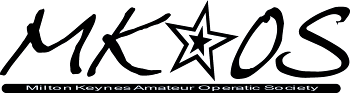 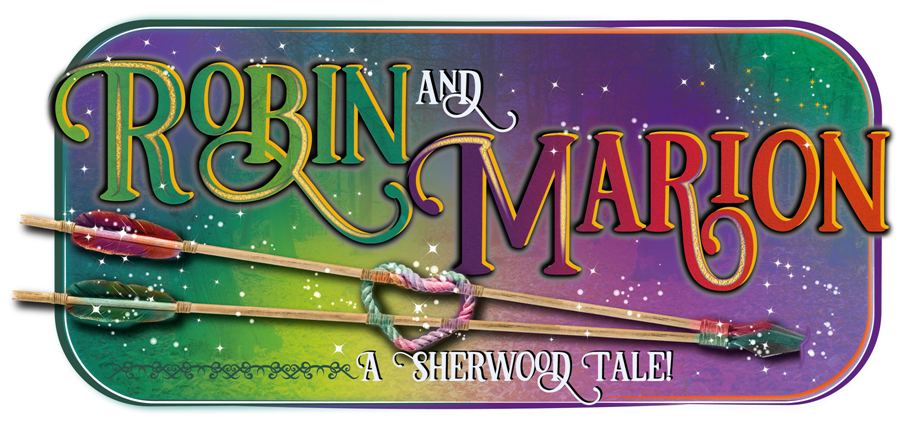 AUDITION FORMPERSONAL DETAILSPREVIOUS EXPERIENCEI WOULD LIKE TO AUDITION FOR THE FOLLOWING PRINCIPAL ROLE(S):I WOULD ALSO LIKE TO BE CONSIDERED FOR THE FOLLOWING PRINCIPAL ROLE(S):IF THE AUDITION PANEL CONSIDER YOU SUITABLE FOR AN ALTERNATIVE ROLE ARE YOU HAPPY TO BE CAST?  	YES  /  NO	(Please delete as applicable)IF NOT CAST IN A PRINCIPAL ROLE ARE YOU WILLING TO JOIN THE ENSEMBLE? 	(Please tick the appropriate box)	Willing to join the Ensemble:			Not willing to join the Ensemble:		appropriate)Do you have any other talents we don’t know about that we could potentially use in the show?  Are you a musician, an acrobat, a juggler, a magician etc?  Please let us know.Any other information which may be useful when arranging audition times:Any dates when you will not be available during the rehearsal period: (please only list dates that effect our rehearsals)PLEASE RETURN THIS COMPLETED FORM VIA EMAIL OR POST TO:MKAOSPO Box 1618, Northampton, NN2 1HNkevin@dreamsnwishes.co.ukBy midnight – Friday 12th August 2022You will then be advised of your audition timeYou will not be able to audition if you have not sent in a completed audition form in advanceIf you audition for or agree to be considered for a part,
the panel will assume that you accept the part if you are cast.NAMENAMENAMEADDRESS(including Postcode)ADDRESS(including Postcode)ADDRESS(including Postcode)DAY TELEPHONEDAY TELEPHONEDAY TELEPHONEEVENING TELEPHONEEVENING TELEPHONEEVENING TELEPHONEMOBILE TELEPHONEMOBILE TELEPHONEMOBILE TELEPHONEEMAIL ADDRESSEMAIL ADDRESSEMAIL ADDRESSAGE HEIGHTIn Feet and Inches pleaseFtInSHOW (AND DATE)ROLECOMPANYeg. I am only available in the morning.eg. I am not available on any Wednesday evening for rehearsal.